ŚWIĘTO FLAGI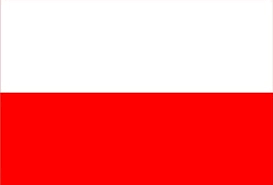 Drodzy Rodzice i DzieciPrzed Nami Święto Flagi, które obchodzimy 2 maja.Polska flaga składa się z dwóch równych, poziomych pasów - białego i czerwonego. Oficjalnie została uznana za symbol narodowy w 1919 roku, po latach zaborów, w rok po uzyskaniu przez Polskę niepodległości. Same barwy - biel i czerwień - już wcześniej były uznawane za narodowe.Zatańcz do piosenki „Jesteśmy Polką i Polakiem” : https://youtu.be/plug6OIrxRM2. Zagadka na temat flagiBiel jest na niej i czerwień,powiewa, gdy wiatr się zerwie.3. Rozmowa na temat flagi.Co to jest flaga?Jakie barwy ma flaga Polski?Gdzie wywieszamy flagę Polski?4. Demonstracja flagi połączona z recytacją wiersza „Barwy ojczyste”  Czesław Janczarski„Barwy ojczyste”Powiewa flaga,gdy wiatr się zerwie,A na tej fladze,biel jest  i czerwień,Czerwień – to miłość,
Biel serce czyste…
Piękne są naszebarwy ojczyste.      Wspólne powtarzanie fragmentów utworu.6. Odnajdywanie flagi Polski wśród „innych” flag 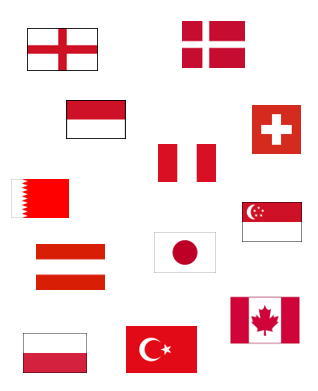 7. ”Flagi duże, flagi małe” – wskazywanie, która flaga jest najmniejsza, a która największa; układanie flag według wielkości od najmniejszej do największej i na odwrót; przeliczanie flag: 8. Puzzle – wytnij i spróbuj ułożyć.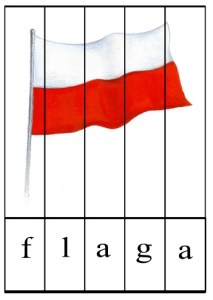 10. Praca plastyczna. Wykonanie flagi dowolna techniką.Poniżej propozycjeOdbijamy na kartonie rączki zamoczone w białej i czerwonej farbie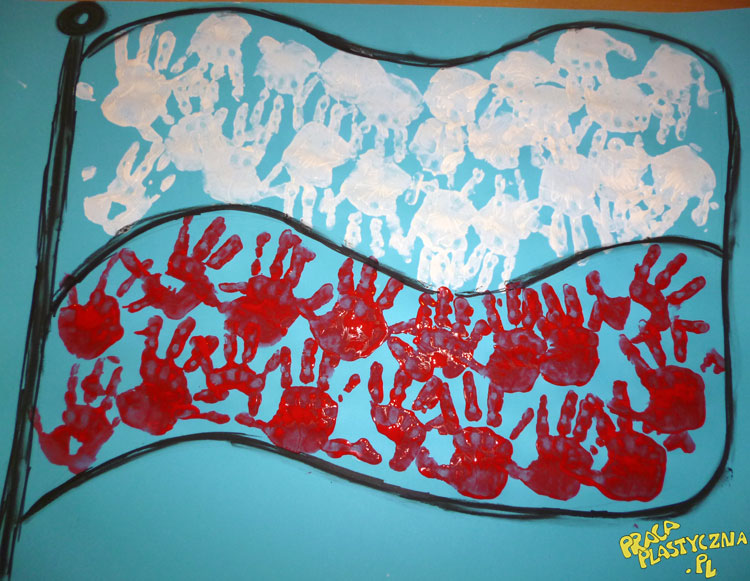 Kropki wyklejamy czerwona plasteliną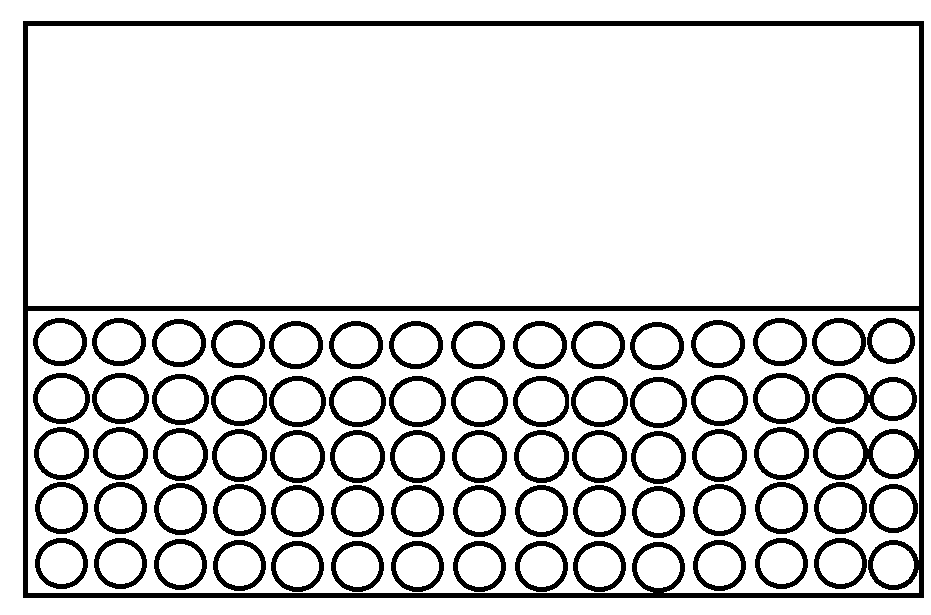 Flaga z rolek papieru 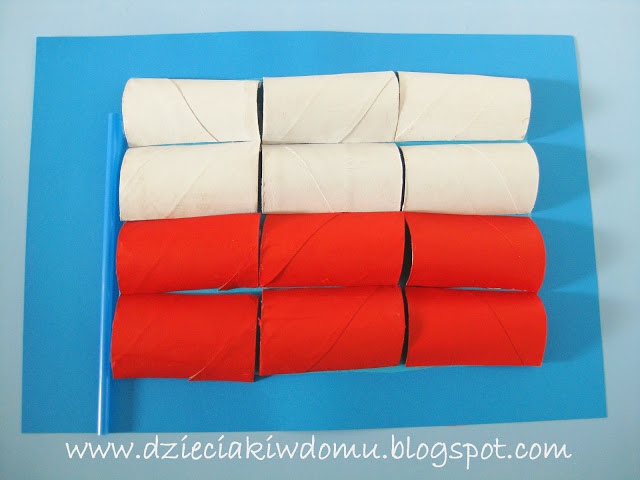 Pozdrowienia dla wszystkich dzieci